м. Київ	                                                                                                                 «10» травня 2023р. ЗАПИТ ЦІНОВИХ ПРОПОЗИЦІЙ  						     (далі – „Запит”) Товариство Червоного Хреста України (далі – «ТЧХУ») оголошує конкурс на місцеву закупівлю мобільних пристроїв та аксесуарів.Технічні вимоги до продукції*  *Товариство Червоного Хреста України залишає за собою право змінювати кількість замовлення залежно від наявного фінансування.** Товариство Червоного Хреста України залишає за собою право здійснювати додаткову закупівлю протягом 2023 року .*** Товариство Червоного Хреста України залишає за собою право здійснювати закупівлі за окремими позиціями/лотами.        Термін поставки: 20.05.2023.        Місце доставки: м. Київ, вул. Є. Чикаленка (Пушкінська) 30.Інша інформація:Валютою тендерної пропозиції є гривня. Розрахунки здійснюватимуться у національнійвалюті України на розрахунковий рахунок постачальника.Оплата здійснюється за системою 50% передплати і 50% пост оплати по факту підписання відповідних накладних. Якщо Учасник пропонує власну систему оплати, просимо вказати її в Додатку 1.У разі відмінності запропонованої Учасником пропозиції від тієї, що вказана в технічному завданні (додаток 1), рішення про допустимість такого відхилення приймається тендерним комітетом.Будь – яке посилання на конкретні торговельну марку чи фірму, патент, конструкцію або тип предмета закупівлі, джерело його походження або виробника в даній документації  застосовується із виразом «або еквівалент».Склад цінової пропозиції: Цінова пропозиція у формі Додатку 1 до запиту на фірмовому бланку; Документи, які підтверджують відповідність технічним та кваліфікаційним вимогам; Також просимо додати до Вашої тендерної пропозиції будь-які інші документи, що, на Вашу думку, можуть бути корисними для оцінки пропозиції (наприклад, рекомендаційні листи, тощо). Запитання щодо цінової пропозиції надсилайте на електронну пошту: tender@redcross.org.ua до 18:00  12.05.2023 р. Цінові пропозиції приймаються на електронну пошту: tender@redcross.org.ua до 15.05.2023 року до 18:00. Підписанням та поданням своєї цінової пропозиції учасник погоджується з наступним:участь у закупівлі пов’язаних осіб або ж змова учасників місцевої закупівлі забороняється. У разі виявлення таких фактів, результат закупівлі буде відмінено або договір з відповідним постачальником буде достроково розірвано в односторонньому порядку з поверненням всього отриманого таким постачальником за договором та відшкодуванням збитків завданих Організації.пропозиція може бути відхилена, та/або договір може бути розірваний, якщо є будь-які докази, що підписання договору або виконання договору включають в себе хабарництво або будь-які інші незаконні дії.учасник самостійно одержує всі необхідні документи, пов’язані з поданням його тендерної пропозиції, та несе всі витрати на їх отримання.  Підписанням та поданням своєї цінової пропозиції учасник підтверджує:1.1. з метою забезпечення дотримання вимог законодавства України, а саме Постанови Кабінету міністрів України №187 від 03 березня 2022 року «Про забезпечення захисту національних інтересів за майбутніми позовами держави Україна у зв’язку з військовою агресією Російської Федерації», на дату подання пропозиції, він (його посадові особи) не належить до:     - юридичних осіб, створених та зареєстрованих відповідно до законодавства України, кінцевим бенефіціарним власником, членом або учасником (акціонером), що має частку в статутному капіталі 10 і більше відсотків, яких є Російська Федерація, громадянин Російської Федерації, крім того, що проживає на території України на законних підставах, або юридична особа, створена та зареєстрована відповідно до законодавства Російської Федерації; - осіб, пов’язаних з державою-агресором.1.2. На Учасника (його посадових осіб) не поширюється дія економічних Санкцій*.Санкції* - Санкції Ради безпеки ООН, Відділу з контролю за іноземними активами Державного казначейства США, Департаменту торгівлі Бюро промисловості та безпеки США, Державного департаменту США, Європейського Союзу, України, Великобританії або будь-якої іншої країни чи організації, рішення і акти якої є юридично обов'язковими.1.3. Учасника (його посадових осіб) не включено до:Санкцій РНБО (Ради національної безпеки і оборони України).Санкційного списку Міністерства Фінансів США (OFAC).Санкційного списку Канади.Санкційного списку ЄС.Зведеного санкційного списку Австралії.Санкційного списку Великобританії.Санкційного списку Японії проти РФ у зв'язку з подіями в Україні.Санкційних списків Бюро промисловості та безпеки (BIS) Міністерства торгівлі США.Методика обрання переможця конкурсу (процедури місцевої закупівлі). Спочатку серед поданих тендерних пропозицій Тендерним комітетом відбираються пропозиції, які відповідають технічним, кваліфікаційним та іншим вимогам до предмета закупівлі та постачальника, які містяться у цьому Запиті. З відібраних цінових пропозицій Комітетом обирається пропозиція з найнижчою ціною та постачальник/виконавець, який подав таку цінову пропозицію, оголошується переможцем процедури місцевої закупівлі. Визначення переможця даної процедури закупівлі відбудеться, протягом 3 робочих днів з дати розгляду цінових пропозицій. Результати процедури закупівлі буде повідомлено всім учасникам не пізніше 3 (трьох) робочих днів з дати прийняття рішення про визначення переможця шляхом надсилання відповідних повідомлень всім учасникам місцевої закупівлі електронною поштою. Укладання договору: Замовник укладає договір про закупівлю з учасником, який визнаний переможцем, протягом строку дії його пропозиції, не пізніше ніж через 20 днів з дня прийняття рішення про намір укласти договір про закупівлю відповідно до вимог тендерної документації та пропозиції учасника-переможця. Умови договору про закупівлю не повинні відрізнятися від змісту цінової пропозиції переможця процедури закупівлі. Істотні умови договору про закупівлю не можуть змінюватися після його підписання до виконання зобов’язань сторонами в повному обсязі. Зміни до договору про закупівлю оформлюються в такій самій формі, що й договір про закупівлю, а саме у письмовій формі шляхом укладення додаткової угоди до договору. У разі відмови переможця від підписання договору про закупівлю відповідно до вимог тендерної документації, замовник відхиляє цінову пропозицію такого учасника та визначає переможця серед тих учасників, строк дії цінової пропозиції яких ще не минув.Голова тендерного комітету							Р.І. Ошовська	Додаток 1  до запиту ____________________________________________(назва підприємства/фізичної особи), надає свою пропозицію щодо участі у закупівлі мобільних пристроїв та аксесуарів.* Товариство Червоного Хреста України є громадською неприбутковою організацією і просить надати максимальні знижки на товари, вказані у ціновому запиті.	Умови поставки: цінова пропозиція включає завантажувальні і розвантажувальні роботи та доставку товару силами Постачальника, за адресою: м. Київ, вул. Є. Чикаленка (Пушкінська) 30.Термін виконання: _________________ Умови оплати:     _________________ Ми погоджуємося з умовами, що Ви можете відхилити нашу чи всі надані пропозиції, та розуміємо, що Ви не обмежені у прийнятті будь-якої іншої пропозиції з більш вигідними для Вас умовами. 	Ми погоджуємося з умовами, що Замовник має право самостійно зменшити обсяги закупівлі в залежності від наявного фінансування.									Ми погоджуємось зафіксувати цінову пропозицію на термін в 30 календарних днів з моменту подачі.Подаючи свою пропозицію ми підтверджуємо повну комплектацію та відповідність зазначеному у оголошенні-описі. Керівник організації/ФОП:	_________________________ ( ____________________)  МП                                                         підпис			ПІБ 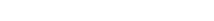 №НазваКількість, шт.Додаткова інформація1Планшет Samsung Galaxy Tab S7 FE 6/128GB Wi-Fi Mystic Green (SM-T733NLGE)2Додаток 12Чохол-клавіатура для планшета AIRON Premium Samsung Tab S7 FE T730/T735 12.4" 2021 BT Keyboard (4822352781074)2Додаток 13Смартфон Samsung Galaxy A53 5G 8/256GB Blue (SM-A536ELBH)2Додаток 14Смартфон Motorola Moto G23 8/128GB Pearl White (PAX20019)4Додаток 1Обов’язкові кваліфікаційні вимоги до постачальника товарів або виконавця робіт та послуг Документи, які підтверджують відповідність кваліфікаційним вимогам Право на здійснення підприємницької діяльності з відповідністю КВЕДамКопія свідоцтва про державну реєстрацію (для зареєстрованих до 07.05.2011 року, якщо їм не було видано Виписку) або Виписка з Єдиного державного реєстру юридичних осіб та фізичних осіб-підприємців або Витяг з Єдиного державного реєстру юридичних осіб та фізичних осіб-підприємців, в якому зазначаються основні види діяльностіКопія свідоцтва про реєстрацію платника податку на додану вартість або Витяг з реєстру платників єдиного податку (для зареєстрованих з 01.01.2014 року), або довідки з податкового органу про обрання системи оподаткуванняВимоги щодо якості товаруВідповідні сертифікати, ліцензії.Безготівковий розрахунок50% передплата і 50% пост оплатаЦінова пропозиція з зазначенням банківських реквізитів постачальника, умов оплати та поставки.Юридична особа, яка є учасником, не внесена до Єдиного державного реєстру осіб, які вчинили корупційні або пов’язані з корупцією правопорушенняЛист-гарантія на бланку учасника (одним листом)Юридична особа протягом останніх трьох років не притягувалася до відповідальності за порушення, передбачене пунктом 4 частини другої статті 6, пунктом 1 статті 50 Закону України «Про захист економічної конкуренції», у вигляді вчинення анти конкурентних узгоджених дій, які стосуються спотворення результатів торгів (тендерів)Лист-гарантія на бланку учасника (одним листом)Службова (посадова) особа учасника, яка підписала тендерну пропозицію, не було засуджено за злочин, вчинений з корисливих мотивів, судимість з якої не знято або не погашено у встановленому законом порядкуЛист-гарантія на бланку учасника (одним листом)Юридична особа, яка є учасником, не має заборгованості із сплати податків і зборів (обов’язкових платежів)Лист-гарантія на бланку учасника (одним листом)Юридична особа, яка є учасником, не має серед кінцевих бенефіціарних власників, членів або учасників громадян російської федерації або юридичних осіб, створених та зареєстрованих відповідно до законодавства російської федерації.Відповідно до Постанови КМУ № 187 від 03.03.2022 року.Схематичне зображення структури власностіКрім фізичних осіб-підприємців.Відомості про підприємствоПовне найменування учасника – суб’єкта господарюванняВідомості про підприємствоІдентифікаційний код за ЄДРПОУВідомості про підприємствоРеквізити (адреса – юридична та фактична, телефон, факс, телефон для контактів)Відомості про підприємствоБанківські реквізитиВідомості про особу (осіб), які уповноважені представляти інтереси Учасника(Прізвище, ім’я, по батькові, посада, контактний телефон).№Найменування товаруТехнічні характеристикиК-ть,шт.Ціна, (з врахуванням відповідного до системи оподаткування податку) грн.1Планшет Samsung Galaxy Tab S7 FE 6/128GB Wi-Fi Mystic Green (SM-T733NLGE)Планшет Samsung Galaxy Tab S7 FE 6/128GB Wi-Fi Mystic Green (SM-T733NLGE)Попередньо встановлена ОС: Android 11Діагональ екрану, дюймів: 12,4Роздільна здатність: 2560x1600Тип матриці: TFTОперативна пам'ять, ГБ:  6Вбудована пам'ять, ГБ:  128Слот розширення пам'яті: + (До 1TB)Процесор:  Qualcomm Snapdragon 750GЧастота, GHz:  2.2Кількість ядер: 8Ємність батареї, мАг: 10090Фронтальна камера, Мп: 5.0Тилова камера, Мп:  8.0Wi-Fi: 802.11acBluetooth: + (5.0)Модуль 3G / 4G (LTE) / 5G:  немаєGPS:  + (ГЛОНАСС, Beidou, Galileo)Зовнішні порти: USB 3.2 Gen 1Стилус в комлектіВиробник: SamsungГарантія: 12 місяців офіційної гарантії від виробника.22Чохол-клавіатура для планшета AIRON Premium Samsung Tab S7 FE T730/T735 12.4" 2021 BT Keyboard (4822352781074)Чохол-клавіатура для планшета AIRON Premium Samsung Tab S7 FE T730/T735 12.4" 2021 BT Keyboard (4822352781074)Тип:  Чохол-клавіатура для планшета Сумісність:  Samsung Galaxy Tab S7 FE Застібка: без застібки Форм-фактор, дюйми: 12,4 Матеріал: екошкіра Колір: чорнийВиробник: AIRONГарантія: 12 місяців офіційної гарантії від виробника.23Смартфон Samsung Galaxy A53 5G 8/256GB Blue (SM-A536ELBH)Смартфон Samsung Galaxy A53 5G 8/256GB Blue (SM-A536ELBH)Попередньо встановлена ОС: Android 12 Оперативна пам'ять, ГБ:  8 Вбудована пам'ять, ГБ:  256 Слот розширення:  є (до 1TB)Тип SIM-карти:  Nano-SIM Кількість SIM-карт:  SIM + SIM або картка пам'яті Процесор:  Samsung Exynos 1280 Кількість ядер:  8 Частота, GHz:  2,4 Акумулятор: 5000 мАгод (незнімний) Діагональ, дюйми:  6,5 Роздільна здатність: 2400x1080 Основна камера, Мп: 64 (f/1.8, ширококутна) + 12 (f/2.2, надширококутна, 123 градуси) + 5 (f/2.4, макро-об'єктив) + 5 (f/2.4, сенсор глибини) Фронтальна камера, Мп:  32 (f / 2.2) Стандарти зв'язку: 3G, 4G, 5GBluetooth: 5.1GPS: + (Glonass, Beidou, Galileo, QZSS)Інтерфейсний роз'єм: USB Type-C (2.0)Матеріал кришки/рамки:  пластик/алюмінійЗахист від води та пилу IP67Комплектація: Смартфон, Кабель Type-C, Інструкція,інструмент для вилучення SIM-картки Виробник: SamsungГарантія: 12 місяців офіційної гарантії від виробника.24Смартфон Motorola Moto G23 8/128GB Pearl White (PAX20019)Смартфон Motorola Moto G23 8/128GB Pearl White (PAX20019)Попередньо встановлена ОС:  Android 13 Оперативна пам'ять, ГБ:  8 Вбудована пам'ять, ГБ: 128 Слот розширення: є (до 512 ГБ)Тип SIM-карти: Nano-SIM Кількість SIM-карт: 2 SIM + картка пам'яті Процесор: MediaTek Helio G85 Кількість ядер: 8 Частота, GHz: 2,0 Акумулятор: 5000 мАгод (незнімнний) Діагональ, дюйми: 6,5 Роздільна здатність: 1600x720 Основна камера, Мп:	50 Мп (f/1,8; 0,64 мкм) | Технологія Quad Pixel | PDAF (фазовий автофокус) + 5 Мп (f/2,2; 1,75 мкм) | Ширококутний об’єктив із датчиком глибини + 2 Мп (f/2,4; 1,75 мкм) | Камера для макрозйомкиФронтальна камера, Мп:  16 (f / 2.45) Стандарти зв'язку: 3G, 4GBluetooth: 5.1GPS: + (Glonass, Galileo, A-GPS, LTEPP, SUPL)Інтерфейсний роз'єм: USB Type-C (2.0)Матеріал кришки/рамки:  пластикЗахист від води та пилу IP52Комплектація: Смартфон, кабель Type-C, інструмент для вилучення SIM-картки, інструкціяВиробник: MotorolaГарантія: 12 місяців офіційної гарантії від виробника4Всього, грн.Всього, грн.Всього, грн.Всього, грн.